Publicado en  el 22/07/2014 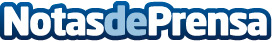 Indra implantará su tecnología más avanzada de control y señalización ferroviaria en la línea de alta velocidad a Burgos y León por más de 35 M€Indra implantará tecnología propia de vanguardia para control, seguridad y señalización ferroviaria en la línea de alta velocidad Valladolid-León y Venta de Baños-Burgos por más de 35 M€. A este importe se sumará el derivado del mantenimiento de las instalaciones.Datos de contacto:IndraNota de prensa publicada en: https://www.notasdeprensa.es/indra-implantara-su-tecnologia-mas-avanzada-de_1 Categorias: E-Commerce Ciberseguridad Innovación Tecnológica http://www.notasdeprensa.es